　。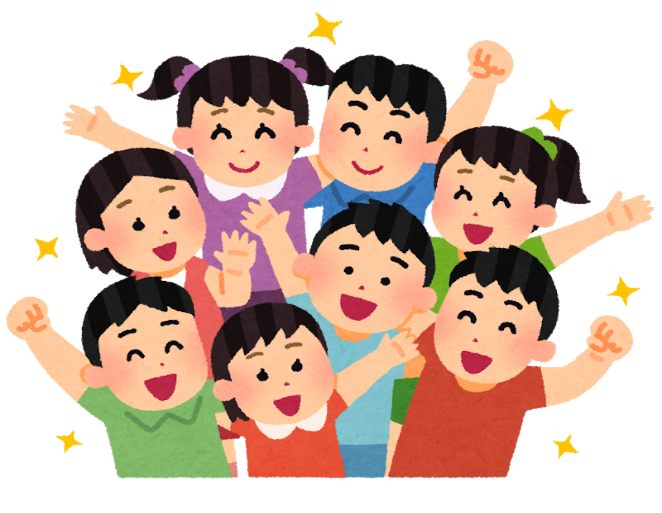 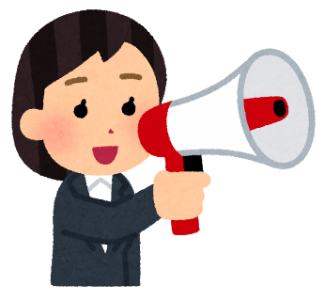 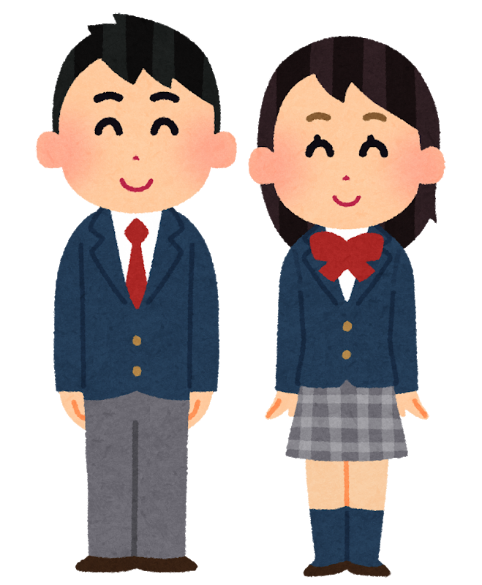 